Activity: Mark your work with a CC licenseActivity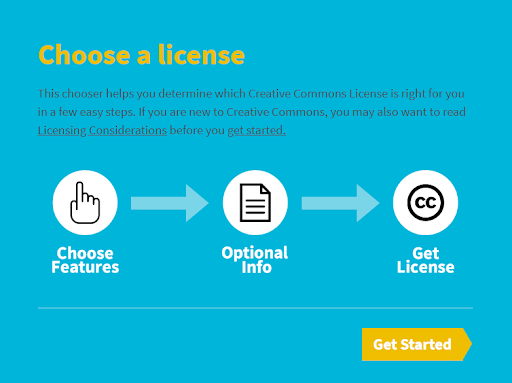 Draw a picture with color pencils and paperChoose a license using the online tool https://creativecommons.org/choose/?lang=enSelect License Features: Allow adaptations of your work to be shared? Allow commercial uses of your work?Add machine-readable metadata: Title of work,  Attribute work to nameDraw the license icon and copy the text on your paperPresent your work in the classroom describing the license you choseExamples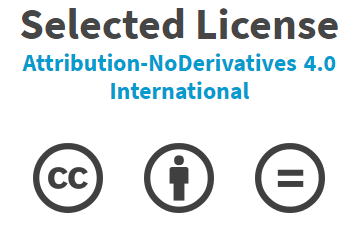 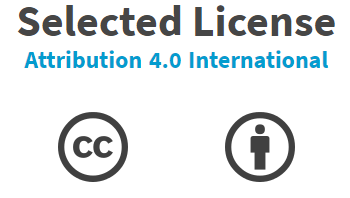 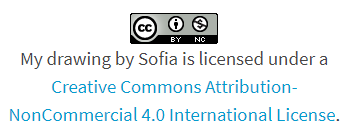 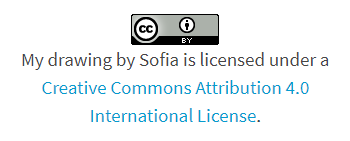 